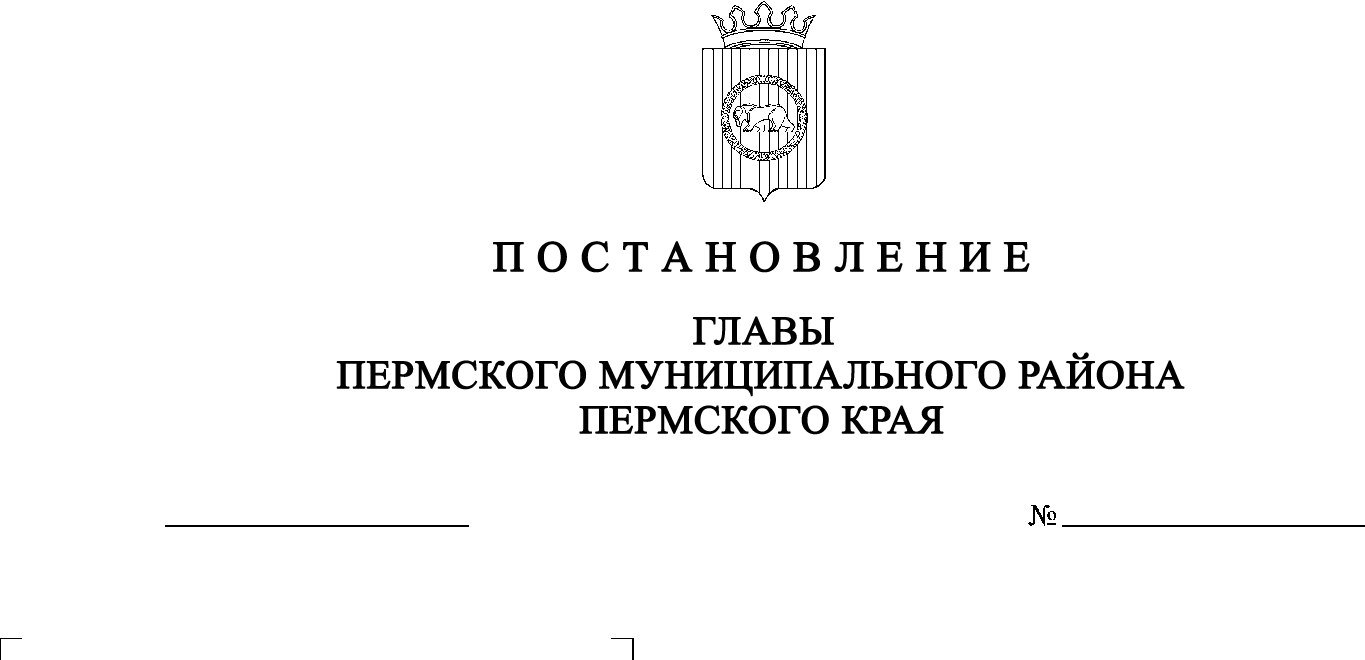 В соответствии с п. 20 ч. 1, ч. 4 ст. 14, ст. 28 Федерального закона от   06.10.2003 № 131-ФЗ «Об общих принципах организации местного самоуправления в Российской Федерации», со ст. 40 Градостроительного кодекса Российской Федерации, ст. 14 Устава муниципального образования «Пермский муниципальный район», с Положением об организации и  проведении публичных слушаний, общественных обсуждений по вопросам градостроительной деятельности в Пермском муниципальном районе Пермского края, утвержденным решением Земского Собрания Пермского муниципального района от 27.05.2021 № 147, на основании заявления 
Расоева М.М. от 23.03.2022 № 494 ПОСТАНОВЛЯЮ:Провести 18 апреля 2022 г. в 16:00 по адресу: Пермский край, Пермский район, Гамовское с/п, с. Гамово, ул. 50 лет Октября, д. 31 (здание администрации), публичные слушания по проекту решения о  предоставлении разрешения на отклонение от предельных параметров разрешенного строительства (уменьшение минимального отступа от границы земельного участка до объекта капитального строительства со стороны смежного земельного участка с кадастровым номером 59:32:0300001:319 с 3 до 2,2 м), установленных для территориальной зоны СХ-3 «Зона садоводческих или огороднических земельных участков» Правилами землепользования и застройки Гамовского сельского поселения, утвержденными решением Земского Собрания Пермского муниципального района Пермского края от 25.12.2018 № 354 (в редакции постановления администрации Пермского муниципального района Пермского края от 24.03.2022 № СЭД-2022-299-01-01-05.С-165), в отношении земельного участка с кадастровым номером 59:32:0300001:488, расположенного по адресу: Пермский край, Пермский район, Гамовское с/п, д. Осенцы, ул. Костаревская, 14.2. Комиссии по подготовке проекта правил землепользования и застройки (комиссии по землепользованию и застройке) при администрации Пермского муниципального района:2.1. организовать и провести публичные слушания;2.2. обеспечить соблюдение требований законодательства, правовых актов Пермского муниципального района по организации и проведению публичных слушаний;2.3. оповестить о проведении публичных слушаний по проекту решения о  предоставлении разрешения на отклонение от предельных параметров разрешенного строительства правообладателей прилегающих земельных участков, имеющих общие границы с земельным участком, применительно к которому запрашивается данное разрешение; 2.4. обеспечить своевременную подготовку, опубликование и размещение заключения о результатах публичных слушаний в средствах массовой информации, на официальном сайте Пермского муниципального района.3. Заинтересованные лица вправе до 15 апреля 2022 г. представить в письменной форме свои предложения и замечания, касающиеся указанного вопроса, для включения их в протокол публичных слушаний в управление архитектуры и градостроительства администрации Пермского муниципального района по адресу: г. Пермь, ул. Верхне-Муллинская, 74а, кабинет № 1.4. Срок проведения публичных слушаний составляет не более одного месяца со дня опубликования оповещения заинтересованных лиц об их проведении до дня опубликования заключения о результатах публичных слушаний или общественных обсуждений в средствах массовой информации, на официальном сайте Пермского муниципального района.5. Расходы, связанные с организацией и проведением публичных слушаний по проекту решения о предоставлении разрешения на отклонение от    предельных параметров разрешенного строительства, возложить на Расоева Мухамади Мусоевича.6. Настоящее постановление опубликовать в бюллетене муниципального образования «Пермский муниципальный район» и разместить на официальном сайте Пермского муниципального района www.permraion.ru.7. Настоящее постановление вступает в силу со дня его официального опубликования. 8. Контроль за исполнением настоящего постановления оставляю за собой.В.Ю. Цветов